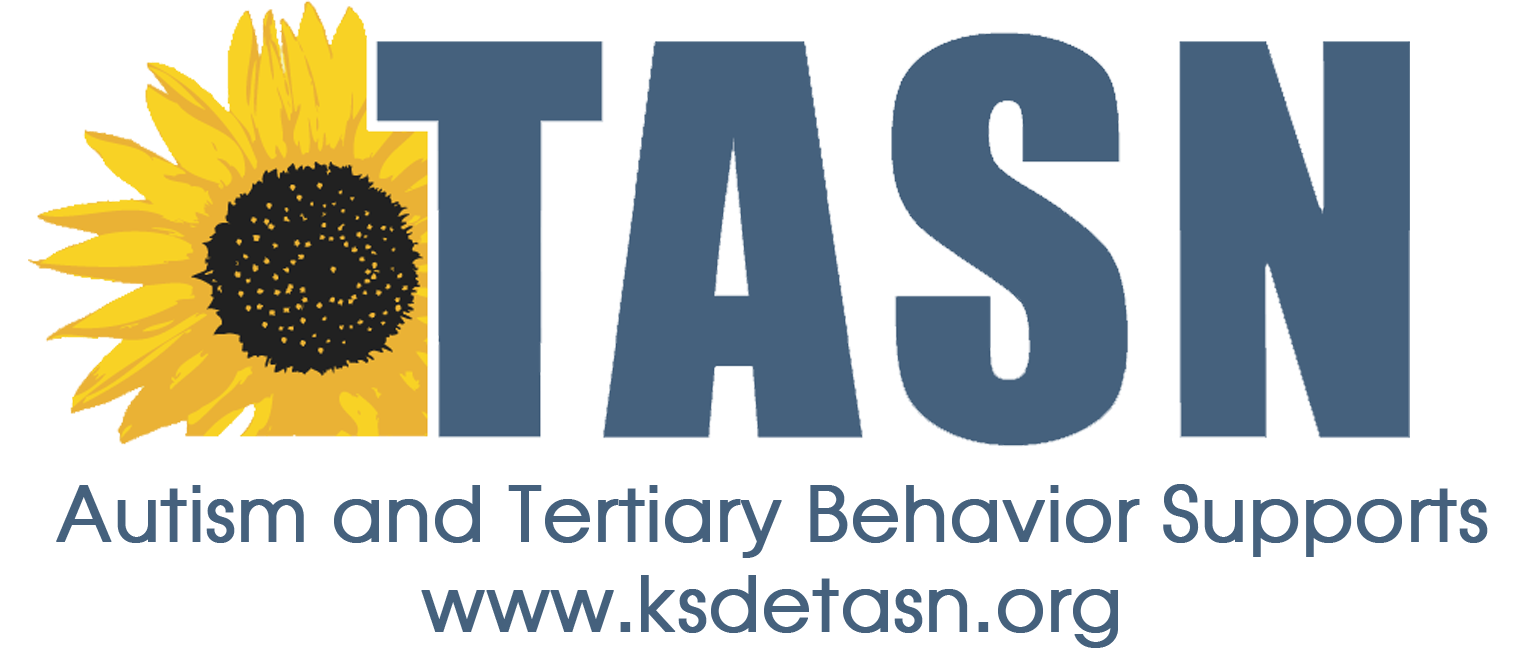 Webinar Title: The Interconnected Systems Framework: Integrating Mental Health through Multi-Tiered systems of Positive Behavior Support in SchoolsPresenter: Lucille Eber, Ed.DWebinar Date: April 18, 2017, 45 minutes To earn a Certificate of Attendance complete and submit the Webinar Study Question Form to JENNIFER HOUSER (jenh@tasnatbs.org ).1. Name: 2. Email Address:3. School District:4. Role (Teacher, para, SLP, etc.):Study Questions: What elements/features of an interconnected system are evident or emerging in your districts/schools?What action/steps could move your school(s) towards more efficient and effective integrated ‘behavioral health’ system in your state/district/schools?